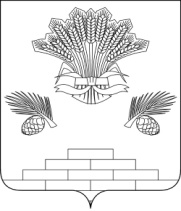 АДМИНИСТРАЦИЯ ЯШКИНСКОГО МУНИЦИПАЛЬНОГО ОКРУГАПОСТАНОВЛЕНИЕот «24» января 2022г. № 42-п       Яшкинский муниципальный округО передаче на праве оперативного управления муниципальному бюджетному учреждению «Центральный дом культуры» муниципального имущества	Руководствуясь статьями 215, 296 и 299 Гражданского Кодекса Российской Федерации, Положением «О порядке управления и распоряжения муниципальной собственностью Яшкинского муниципального района», утвержденного решением Яшкинского районного Совета народных депутатов  от 25.03.2011 № 271-р, Уставом Яшкинского муниципального округа, администрация Яшкинского муниципального округа постановляет:		1. Передать на праве оперативного управления муниципальному бюджетному учреждению «Центральный дом культуры» следующие строительные материалы:1.1. Грунтовка в количестве 10,8 кг на сумму 1397,96 рублей;1.2. Кисть в количестве 4 штук на сумму 150,80 рублей;1.3. Лоток  железобетонный Л4-8/2 в количестве 7 шт. на сумму 37030,00 рублей;1.4. Муфта полипропиленовая в количестве 1 шт. на сумму 33,25 рублей;1.5. Плита низа ПН20 в количестве 1 шт. на сумму 12500,00 рублей;1.6. Плита перекрытия П5-8 в количестве 7 шт. на сумму 19600,00 рублей;1.7. Теплоизоляция трубная в количестве 56 пог.м на сумму 3339,28 рублей;1.8. Электроды в количестве 18,5 кг на сумму 3603,98 рублей.  		2. Передачу вышеуказанного имущества оформить актом приема-передачи. 3. Контроль за исполнением настоящего постановления возложить на и.о. начальника МКУ «Управление имущественных отношений» - заместителя   главы Яшкинского муниципального округа И.В. Роот.   		4. Настоящее постановление вступает в силу с момента подписания.Глава Яшкинскогомуниципального  округа                                                                Е.М. Курапов